Aktīvais riteņkrēsls ar nesalokāmu rāmiVeidlapa Panthera S3 riteņkrēsla mērījumu veikšanaiAktīvā riteņkrēsla pasūtījums tiks veikts personai individuāli, atbilstoši norādītajiem parametriem!Lai izvēlētos optimāli pielāgotu ritenkrēslu, aicinām Jūs konsultēties par mērījumu veikšanu ar ārstniecības personu!Klients:Riteņkrēsla priekšējais rāmis ir platāksRiteņkrēsla parametriKlients /likumiskais   _________________________________        ________________			          pārstāvis				 (vārds, uzvārds)				      	 (paraksts)______________________________________________________________________			Ārstniecības personas vārds, uzvārds, paraksts:(Ārstniecības persona, specialitāte, darba vieta, tālr. nr.)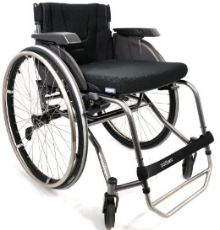 Vārds:Aizpildīšanas datums:Uzvārds:Augums:Personas kods:Svars:Sēdvietas platums33 cm36 cm36 cm39 cm39 cm39 cm42 cm42 cm45 cm50 cmSēdvietas platumsSēdvietas platums33-42 izmēram svara izturība 115 kg, 45-50 cm svara izturība 150 kg33-42 izmēram svara izturība 115 kg, 45-50 cm svara izturība 150 kg33-42 izmēram svara izturība 115 kg, 45-50 cm svara izturība 150 kg33-42 izmēram svara izturība 115 kg, 45-50 cm svara izturība 150 kg33-42 izmēram svara izturība 115 kg, 45-50 cm svara izturība 150 kg33-42 izmēram svara izturība 115 kg, 45-50 cm svara izturība 150 kg33-42 izmēram svara izturība 115 kg, 45-50 cm svara izturība 150 kg33-42 izmēram svara izturība 115 kg, 45-50 cm svara izturība 150 kg33-42 izmēram svara izturība 115 kg, 45-50 cm svara izturība 150 kg33-42 izmēram svara izturība 115 kg, 45-50 cm svara izturība 150 kgMuguras augstums20 cm25 cm25 cm30 cm30 cm30 cm35 cm35 cm40 cm45 cmMuguras augstumsMuguras augstumsMuguras augstums tiek mērīts kā kopējais garums muguras balstam līdz polsterējuma augšējai malai.Muguras augstums jāmēra bez spilvena ko Jūs lietojat.Muguras augstums tiek mērīts kā kopējais garums muguras balstam līdz polsterējuma augšējai malai.Muguras augstums jāmēra bez spilvena ko Jūs lietojat.Muguras augstums tiek mērīts kā kopējais garums muguras balstam līdz polsterējuma augšējai malai.Muguras augstums jāmēra bez spilvena ko Jūs lietojat.Muguras augstums tiek mērīts kā kopējais garums muguras balstam līdz polsterējuma augšējai malai.Muguras augstums jāmēra bez spilvena ko Jūs lietojat.Muguras augstums tiek mērīts kā kopējais garums muguras balstam līdz polsterējuma augšējai malai.Muguras augstums jāmēra bez spilvena ko Jūs lietojat.Muguras augstums tiek mērīts kā kopējais garums muguras balstam līdz polsterējuma augšējai malai.Muguras augstums jāmēra bez spilvena ko Jūs lietojat.Muguras augstums tiek mērīts kā kopējais garums muguras balstam līdz polsterējuma augšējai malai.Muguras augstums jāmēra bez spilvena ko Jūs lietojat.Muguras augstums tiek mērīts kā kopējais garums muguras balstam līdz polsterējuma augšējai malai.Muguras augstums jāmēra bez spilvena ko Jūs lietojat.Muguras augstums tiek mērīts kā kopējais garums muguras balstam līdz polsterējuma augšējai malai.Muguras augstums jāmēra bez spilvena ko Jūs lietojat.Muguras augstums tiek mērīts kā kopējais garums muguras balstam līdz polsterējuma augšējai malai.Muguras augstums jāmēra bez spilvena ko Jūs lietojat.Riteņu vadības stīpasVieglmetāla (Titāna): lietotājiem, kuriem ir saglabāts roku satvēriena spēksVieglmetāla (Titāna): lietotājiem, kuriem ir saglabāts roku satvēriena spēksVieglmetāla (Titāna): lietotājiem, kuriem ir saglabāts roku satvēriena spēksVieglmetāla (Titāna): lietotājiem, kuriem ir saglabāts roku satvēriena spēksVieglmetāla (Titāna): lietotājiem, kuriem ir saglabāts roku satvēriena spēksVieglmetāla (Titāna): lietotājiem, kuriem ir saglabāts roku satvēriena spēksVieglmetāla (Titāna): lietotājiem, kuriem ir saglabāts roku satvēriena spēksVieglmetāla (Titāna): lietotājiem, kuriem ir saglabāts roku satvēriena spēksRiteņu vadības stīpasPretslīdes materiāla pārkājumu (Para): lietotājiem, kuriem ir daļēji saglabāts roku satvēriena spēks.Pretslīdes materiāla pārkājumu (Para): lietotājiem, kuriem ir daļēji saglabāts roku satvēriena spēks.Pretslīdes materiāla pārkājumu (Para): lietotājiem, kuriem ir daļēji saglabāts roku satvēriena spēks.Pretslīdes materiāla pārkājumu (Para): lietotājiem, kuriem ir daļēji saglabāts roku satvēriena spēks.Pretslīdes materiāla pārkājumu (Para): lietotājiem, kuriem ir daļēji saglabāts roku satvēriena spēks.Pretslīdes materiāla pārkājumu (Para): lietotājiem, kuriem ir daļēji saglabāts roku satvēriena spēks.Pretslīdes materiāla pārkājumu (Para): lietotājiem, kuriem ir daļēji saglabāts roku satvēriena spēks.Pretslīdes materiāla pārkājumu (Para): lietotājiem, kuriem ir daļēji saglabāts roku satvēriena spēks.Riteņu vadības stīpasPretslīdes materiāla pārkājumu (Tetra): lietotājiem, kuriem nav saglabāts roku satvēriena spēks.Pretslīdes materiāla pārkājumu (Tetra): lietotājiem, kuriem nav saglabāts roku satvēriena spēks.Pretslīdes materiāla pārkājumu (Tetra): lietotājiem, kuriem nav saglabāts roku satvēriena spēks.Pretslīdes materiāla pārkājumu (Tetra): lietotājiem, kuriem nav saglabāts roku satvēriena spēks.Pretslīdes materiāla pārkājumu (Tetra): lietotājiem, kuriem nav saglabāts roku satvēriena spēks.Pretslīdes materiāla pārkājumu (Tetra): lietotājiem, kuriem nav saglabāts roku satvēriena spēks.Pretslīdes materiāla pārkājumu (Tetra): lietotājiem, kuriem nav saglabāts roku satvēriena spēks.Pretslīdes materiāla pārkājumu (Tetra): lietotājiem, kuriem nav saglabāts roku satvēriena spēks.Roku vai sānu balstiSānu aizsargs kopā ar roku balstuSānu aizsargs kopā ar roku balstuSānu aizsargs kopā ar roku balstuSānu aizsargs kopā ar roku balstuSānu aizsargs kopā ar roku balstuSānu aizsargs bez roku balstaSānu aizsargs bez roku balstaSānu aizsargs bez roku balstaSānu aizsargs bez roku balstaSānu aizsargs bez roku balstaRoku vai sānu balsti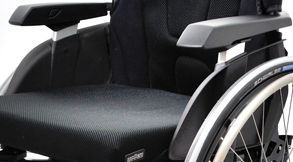 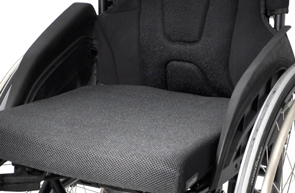 Priekšējo riteņu izmērs90 mm (3”)90 mm (3”)90 mm (3”)90 mm (3”)120 mm (5”)120 mm (5”)120 mm (5”)150 mm (6”)150 mm (6”)150 mm (6”)Priekšējo riteņu izmērsKāju balstiKopējsKopējs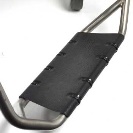 DalītsDalīts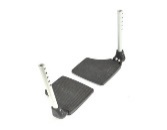 Kāju balstiSpilvens2,5 cm2,5 cm2,5 cm2,5 cm2,5 cm5 cm5 cm5 cm5 cm5 cmSpilvens